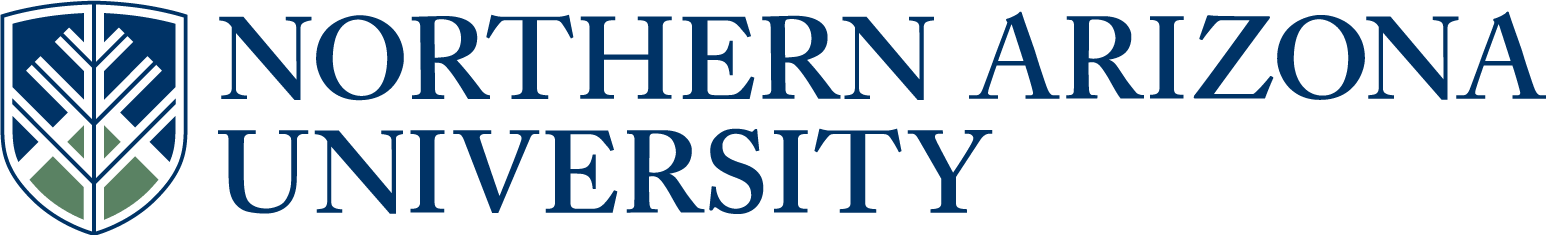 UCC/UGC/ECCCProposal for Course Deletion  FAST TRACK   (Select if this will be a fast track item.  Refer to Fast Track Policy for eligibility)5.  Justification for course deletion.Course content of NUR 215 (and BIO 320) is being consolidated into the new NUR 371 and NUR 373.  The new course(s) will replace NUR 215 in the Nursing BSN-Traditional plan.6.  Is this course in any plan (major, minor or certificate) or sub plan (emphasis or concentration)?                                                                                                                                     Yes         No       If yes, include a plan change proposal and evidence of notification to each impacted academic           unit.       9.  Is this course currently cross listed?                                                                                     Yes         No       (For example: ES 450 and DIS 450)             Was the impacted department notified?                                                                Yes         No 10.  Is this course currently co-convened?                                                                                Yes        No         (For example: ESE 450 and ESE 550)       Was the impacted department notified?                                                               Yes         No Answer 11-13 for UCC/ECCC only:11.  Is this course an approved Liberal Studies or Diversity course?                           Yes        No        If yes, select all that apply.           Liberal Studies               Diversity                  Both     12.  Is this course listed in the Course Equivalency Guide?                                      Yes       No 13.  Is this course a Shared Unique Numbering (SUN) course?                                Yes       No Approved as submitted:                                       Yes      No           Approved as modified:                                         Yes      No  Approved as submitted:                                       Yes      No           Approved as modified:                                         Yes      No  1.  Course subject and number: 1.  Course subject and number: NUR 215NUR 2152.  Units: 2.  Units: 33.  College:  Health and Human ServicesHealth and Human Services4.  Academic Unit: 4.  Academic Unit: Nursing Nursing 7.  Effective at the END of what term and year?7.  Effective at the END of what term and year?7.  Effective at the END of what term and year?Summer 2014Summer 2014Summer 2014     See effective dates calendar.     See effective dates calendar.     See effective dates calendar.     See effective dates calendar.8.   Current catalog title:8.   Current catalog title:PHARMACOLOGY PHARMACOLOGY PHARMACOLOGY       If yes, list course:         If yes, list course:  FLAGSTAFF MOUNTAIN CAMPUSScott Galland 11/7/2013Reviewed by Curriculum Process AssociateDateApprovals:Department Chair/Unit Head (if appropriate)DateChair of college curriculum committeeDateDean of collegeDateFor Committee use only:UCC/UGC ApprovalDateEXTENDED CAMPUSESReviewed by Curriculum Process AssociateDateApprovals: Academic Unit HeadDateDivision Curriculum Committee (Yuma, Yavapai, or Personalized Learning)DateDivision Administrator in Extended Campuses (Yuma, Yavapai, or Personalized Learning)DateFaculty Chair of Extended Campuses Curriculum Committee (Yuma, Yavapai, or Personalized Learning)DateChief Academic Officer; Extended Campuses (or Designee)Date